ESPN to Lay Off 300 PeopleReports surfaced last week that the network could suffer more layoffs, as its parent company is focuses more on its streaming service. Other legacy media companies have had similar rounds of layoffs related to the pandemic and the shift to streaming this year.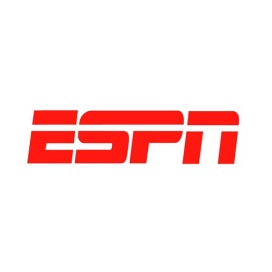 CNBC 11.5.20https://www.cnbc.com/2020/11/05/heres-the-memo-espn-sent-to-staff-announcing-300-layoffs.html?utm_source=Daily+Lab+email+list&utm_campaign=b16cc0d2a3-dailylabemail3&utm_medium=email&utm_term=0_d68264fd5e-b16cc0d2a3-396123901